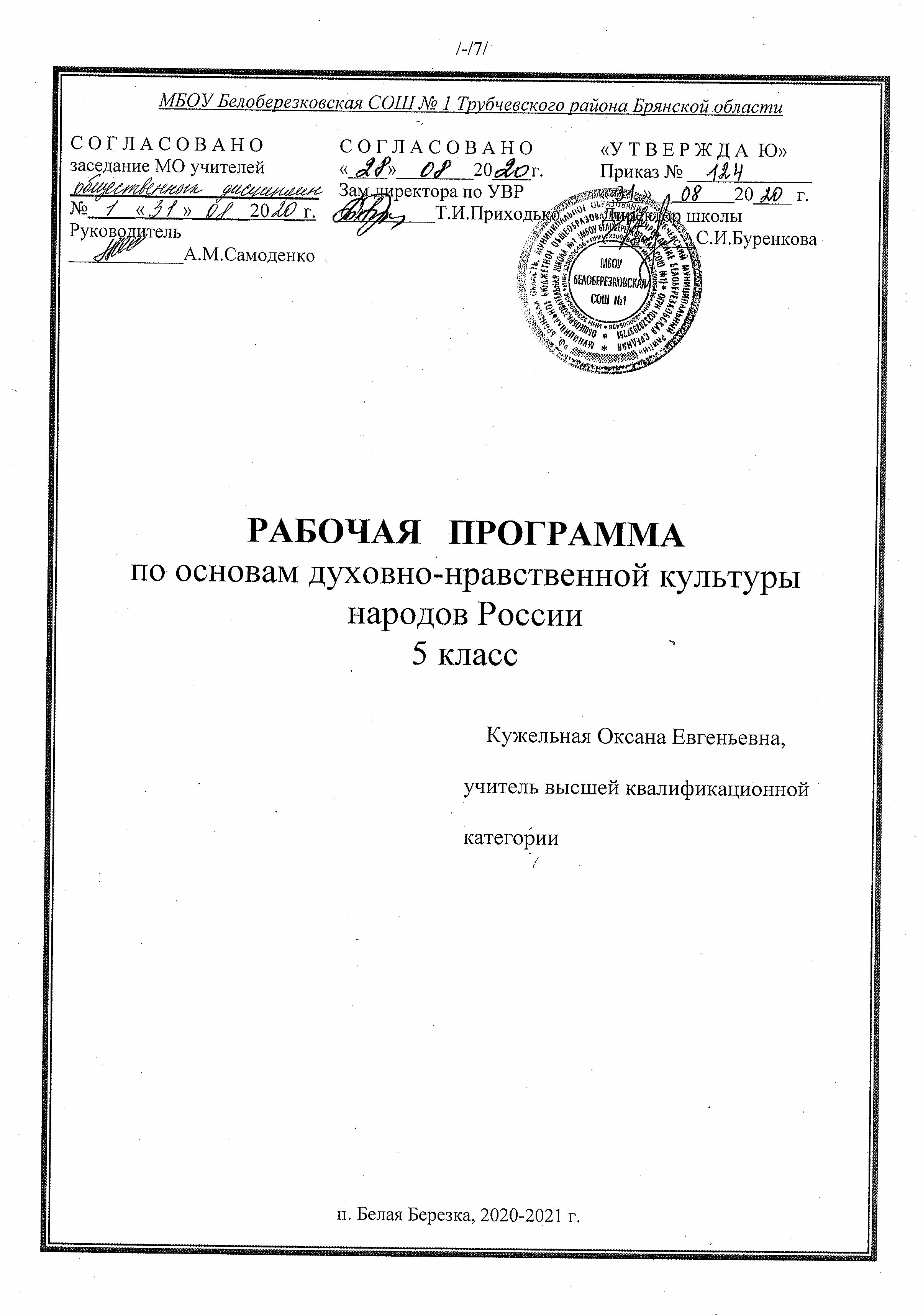 Пояснительная запискаРабочая программа составлена на основе авторской программы элективных курсов по обществознанию. Элективные курсы по обществознанию ( экономика и социальное проектирование): метод.пособие/ сост. Т.Н. Корнева, О.В.Козачек.- М.: Глобус, 2007.	Программа рассчитана на 35 часов (1 час в течении года) согласно Учебному плану школы.	Учебно-методическое обеспечение курса:Учебная программа. Авторскаяпрограмма.Элективные курсы по обществознанию ( экономика и социальное проектирование): метод. пособие/ сост. Т.Н. Корнева, О.В.Козачек.- М.: Глобус, 2007.Дополнительная литература:1.Липсец И. В. Экономика: учеб. Для студентов.- М.: Издательство « Омега- Л» ,2009.2. Райзберг Б.А. Основы экономики и предпринимательства. Учебное пособие для общеобразовательных школ, лицеев, гимназий, колледжей.- Москва, 1993.Требования к уровню подготовки учащихся:	В результате изучения элективного курса  в 10-м классе ученик должен:	1) знать/понимать:	- экономические понятия и термины;	- правовую основу предпринимательской деятельности;	- виды фирм и их роль в экономике;	2) уметь:	- искать и анализировать информацию по экономической тематике;	- излагать и аргументировать собственные суждения по экономическим проблемам;	- обобщать и систематизировать изученный материал;	- реализовывать свои права и защищать свои интересы;	3) использовать приобретенные знания и коммуникативные умения в практической деятельности и повседневной жизни для:	- решения практических жизненных проблем;	- адаптации на рынке труда;	- определения экономически рационального поведения и решения типичных экономических задач.Содержание курса1. Введение. 1час. Необходимость и значимость экономических знаний для общества, цели курса. Его содержание. Формы занятий.2. Что такое предпринимательство и кто такой предприниматель, 2часа. Понятие предпринимательства, бизнеса. Мотивы и цель предпринимательской деятельности.3. Что такое бизнес-план и как его разработать. 2часа.Понятие бизнес-плана, значение и структура.4. Что такое фирма и зачем она нужна? , 2часа. Понятие фирмы, предприятия.5. Какие бывают фирмы, 2часа.Индивидуальное частное предприятие. Товарищество и его виды. АО.6. С чего начать? Регистрация фирмы, 2часа.Регистрация фирмы. Устав фирмы. Учредительный договор. Расчётный лист.7. Оценка рынка сбыта, 3часа.Понятие сегментации рынка. Оценка ёмкости рынка. Прогноз продаж. Маркетинговые исследования.8. Деловая игра «Маркетинговое исследование»,2 час.Менеджмент и маркетинг9. Конкуренция: выбор стратегии поведения на рынке, 2 часа.Оценка конкурентов. Стратегия поведения. Типы конкурентных рынков.10. Определение типа рынка,2 часа.Типы рынков. Особенности и отличия. 11. Издержки и прибыль фирмы, 2час.Издержки фирмы. Амортизация. Прибыль.12. Сколько работников нужно фирме, 2 часа.Продукт труда. Ресурсозаменители. Дополняющий ресурс. Необходимое количество работников. Экономические профессии.13. Знакомство с экономическими профессиями,1 час.Виды профессий в экономике.14. Реклама в жизни фирмы, 2часа.Понятие рекламы. Цели рекламы. Её роль. Расходы на рекламу. Правила рекламной деятельности.15. Откуда взять деньги?,  2часа.Внутренние и внешние источники финансирования фирм. Торговый кредит. Финансирование фирм государством.16. Государство и фирма: всё ли может фирма, что хочет?, 2час.Цели регулирования государством поведения фирмы на рынке. Незаконные действия фирм.17. Представления проектов бизнес-планов, 3час.Презентация бизнес-планов. Тестирование способностей к предпринимательской деятельности.Учебно-тематический план1.  Введение- 1час.2.Что такое предпринимательство и кто такой предприниматель- 2 часа.3.Что такое бизнес- план и как его разработать- 2часа.4.Что такое фирма и зачем она нужна?-2 часа.5.Какие бывают фирмы? – 2 часа.6.С чего начать? Регистрация фирмы- 2 часа.7.Оценка рынка сбыта – 3 часа.8.Деловая игра « Маркетинговое исследование»- 2 часа9.Конкуренция – 2 часа.10. Определение типа рынка- 2 часа11. Издержки и прибыль фирмы – 2 часа.12.Сколько работников нужно фирме -2 часа.13.Знакомство с экономическими профессиями-1 час14.Реклама в жизни фирмы-  2 часа.15.Откуда взять деньги? -2час.16.Государство и фирма -3 часа.17.Представление проектов бизнес- планов -3 часа.Формы контроляпрезентация, сообщение, бизнес-проекты, рефераты                               Календарно-тематическое планированиеСписок литературы :1.Элективные курсы по обществознанию ( экономика и социальное проектирование) : метод.пособие / сост. Т.А.Корнева, О.В.Козачек. – М.: Глобус, 2007.2.Липсец И. В. Экономика: учеб. Для студентов.- М.: Издательство « Омега- Л» ,2009.3.Райзберг Б.А. Основы экономики и предпринимательства. Учебное пособие для общеобразовательных школ, лицеев, гимназий, колледжей.- Москва, 1993. № п/пНаименование разделов, темы уроков, виды контроляКол. ЧасовДата поплануДата пофакту1Введение12Что такое предпринимательство13Кто такой предприниматель14Что такое бизнес-план и как его разработать?15Структура бизнес-плана16Что такое фирма и зачем она нужна?17Отличие фирмы от предприятия18Какие бывают фирмы?19Достоинства и недостатки форм собственности110С чего начать? Регистрация фирмы111Практикум: заполнение бланков документов112Оценка рынка сбыта113Понятие сегментации рынка114Прогноз продаж115Деловая игра « Маркетинговое исследование»116Маркетинговое исследование117Конкуренция: выбор стратегии поведения на рынке118Типы конкурентных рынков119Определение типа рынка120Практикум «Определение типа рынка»121Издержки и прибыль фирмы122Амортизация. Прибыль123Сколько работников нужно фирме?124Необходимое количество работников125Знакомство с экономическими профессиями126Реклама в жизни фирмы127Правила рекламной деятельности128Откуда взять деньги?129Финансирование фирм государством130Государство и фирма: всё ли может фирма, что хочет?131Незаконные действия фирм132Социальная ответственность бизнеса133Представление проектов бизнес-плана134Тестирование способностей предпринимательской деятельности135Итоговое занятие1Итого:35 ч.